Recipe for Perfect Cream                                                                        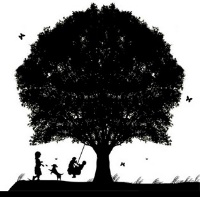 This recipe is pretty easy but keep in mind that you are trying to combine oil and water which don’t normally mix.Follow the recipe closely.  If it does not turn out right, don’t be discouraged.  Try again; this cream is worth your effort!Be sure to store your cream in very clean jars.  You should not have to store it in the refrigerator.Waters2/3 cup distilled water1/3 cup aloe vera gel1 or 2 drops of essential oil of choiceA few drops of vitamin EOils½ cup Extra Virgin Coconut oil¼ cup Cocoa Butter or Shea Butter¼ cup Sweet Almond Oil1 oz. grated beeswax Combine waters in glass measuring cup.  Set aside.In a double boiler over low heat, combine the oils.  Heat them just enough to melt.Put mixture in the refrigerator or freezer to cool.  They should be room temperature and might look like they have hardened on top.When mixture has cooled, insert your stick blender and start mixing.  In a slow, thin drizzle, pour the water mixture in to the oil mixture.The mixture will quickly start to cream.  The cream will thicken as it sets.Pour into clean jars.  Store in a cool location.